Class 1 weekly update(18th- 22nd September 2023)             Our learning theme this week is: Myself and My familyBook of the week: Monkey Puzzle    Poem of the week: FamiliesCollective worship: Our Bible story this week is all about ‘God the maker’, Psalm104. We will be thinking about things in the world we are grateful for.  We will also be learning about our first school value: Courage.Date for your diary!Friday 29th September- We will be performing a short song during Celebration Assembly for Harvest as we will not be going to the church in the afternoon. You are welcome to attend. We can film this on Evidence Me for those unable to be there.NurseryAs part of our phonics we will be looking at selections of objects which start with the same initial soundIn maths we will be practising our counting up to 5, then 10. We are going to have fun starting a new activity: Story Dough.ReceptionLast week the children wowed us with their enthusiasm when we started our phonics adventure, learning the sounds s,a,t,p.  This week we will continue to practise those sounds and introduce some new ones too: i,n,m,d. Each lesson involves blending sounds together to read simple words such as ‘tap, pan’ etc. Can you think of an object beginning with these sounds?In our Maths carpet time this week, we will learning about matching objects and talking about why they are the same/different.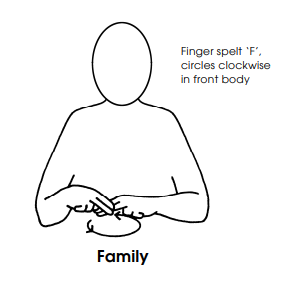 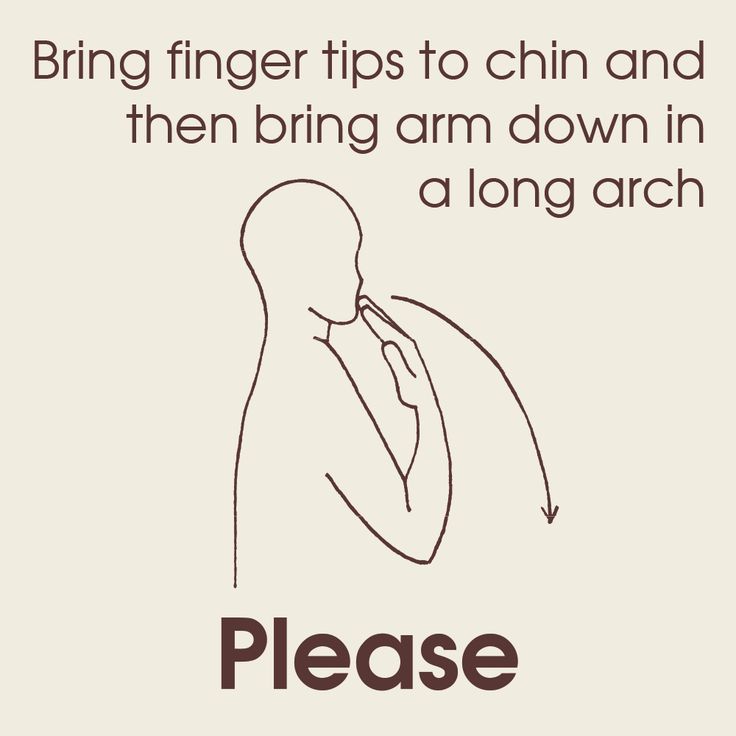 We will be talking about our families and painting a self-portrait.